Annex BCall for Proposal (CFP) Template for Responsible Parties(For Civil Society Organizations- CSOs)Section 1CFP No. (14/2021) Call for Proposal for Responsible Parties to “Support women inclusion and empowerment in the development of Dairy and Honey value chains (VC) in Lunxhëri Administrative Unit”CFP letter for Responsible PartiesUN WOMEN plans to engage an (Responsible Parties) as defined in accordance with these documents. UN-WOMEN now invites sealed proposals from qualified proponents for providing the requirements as defined in the UN-WOMEN Terms of Reference. Proposals must be received by UN WOMEN at the address specified not later than (18:00 hrs) on (24 January 2022).The budget range for this proposal should be 4,500,000 – 5,000,000 ALLInterested proponents may obtain further information by contacting this email address: unwomen.albania@unwomen.org Proposal data sheet for Responsible PartiesUN Women Terms of ReferenceAnnex B-1Mandatory requirements/pre-qualification criteria[To be completed by proponents and returned with their proposal]Call for proposalDescription of Services: CFP No. 14/2021Proponents are requested to complete this form and return it as part of their submission. Proponents will receive a pass/fail rating on this section. To be considered, proponents must meet all the mandatory criteria described below. All questions should be answered on this form or an exact duplicate thereof. UN WOMEN reserves the right to verify any information contained in proponent’s response or to request additional information after the proposal is received. Incomplete or inadequate responses, lack of response or misrepresentation in responding to any questions will result in disqualification.Section 2CFP No. (14/2021)Instructions to proponents (Responsible Parties) IntroductionUN-WOMEN invite qualified parties to submit Technical and Financial Proposals to provide services associated with the UN-WOMEN requirement for Responsible Party.UN-Women is soliciting proposals from Civil Society Organizations (CSOs). Women’s organizations or entities are highly encouraged to apply.A description of the services required is described in CfP Section 1- C “Terms of Reference”. UNWOMEN may, at its discretion, cancel the services in part or in whole.Proponents may withdraw the proposal after submission, provided that written notice of withdrawal is received by UN WOMEN prior to the deadline prescribed for submission of proposals. No proposal may be modified subsequent to the deadline for submission of proposal. No proposal may be withdrawn in the interval between the deadline for submission of proposals and the expiration of the period of proposal validity. All proposals shall remain valid and open for acceptance for a period of 90 calendar days after the date specified for receipt of proposals. A proposal valid for a shorter period may be rejected. In exceptional circumstances, UNWOMEN may solicit the proponent’s consent to an extension of the period of validity. The request and the responses thereto shall be made in writing. Effective with the release of this CFP, all communications must be directed only to UNWOMEN, by email at unwomen.albania@unwomen.org  Proponents must not communicate with any other personnel of UNWOMEN regarding this CFP.  Cost of proposal2.1 The cost of preparing a proposal, attendance at any pre-proposal conference, meetings or oral presentations shall be borne by the proponents, regardless of the conduct or outcome of the CFP process. Proposals must offer the services for the total requirement; proposals offering only part of the services will be rejected. Eligibility3.1 Proponents must meet all mandatory requirements/pre-qualification criteria as set out in Annex B-1. See point 4 below for further explanation. Proponents will receive a pass/fail rating on this section. To be considered, proponents must meet all the mandatory criteria described in Annex B-1. UN-WOMEN reserves the right to verify any information contained in proponent’s response or to request additional information after the proposal is received. Incomplete or inadequate responses, lack of response or misrepresentation in responding to any questions will result in disqualification.Mandatory/pre-qualification criteria 4.1   The mandatory requirements/pre-qualification criteria have been designed to assure that, to the degree possible in the initial phase of the CFP selection process  process, only those proponents with sufficient experience, the financial strength and stability, the demonstrable technical knowledge, the evident capacity to satisfy UNWOMEN requirements and superior customer references for supplying the services envisioned in this CFP will qualify for further consideration. UNWOMEN reserves the right to verify any information contained in proponent’s response or to request additional information after the proposal is received.  Incomplete or inadequate responses, lack of response or misrepresentation in responding to any questions will affect your evaluation. 4.2   Proponents will receive a pass/fail rating in the mandatory requirements/pre-qualification criteria section. In order to be considered for Phase I, proponents must meet all the mandatory requirements/pre-qualification criteria described in this CFP.Clarification of CFP documents 5.1. A prospective proponent requiring any clarification of the CFP documents may notify UNWOMEN in writing at UNWOMEN email address indicated in the CFP by the specified date and time. UNWOMEN will respond in writing to any request for clarification of the CFP documents that it receives by the due date outlined on section 2. Written copies of UNWOMEN response (including an explanation of the query but without identifying the source of inquiry) will be posted using the same method as the original posting of this (CFP) document.5.2. If the CFP has been advertised publicly, the results of any clarification exercise (including an explanation of the query but without identifying the source of inquiry) will be posted on the advertised source.6. Amendments to CFP documents 6.1. At any time prior to the deadline for submission of proposals, UNWOMEN may, for any reason, whether at its own initiative or in response to a clarification requested by a prospective proponent, modify the CFP documents by amendment. All prospective proponents that have received the CFP documents will be notified in writing of all amendments to the CFP documents. For open competitions, all amendments will also be posted on the advertised source.6.2. In order to afford prospective proponents reasonable time in which to take the amendment into account in preparing their proposals, UNWOMEN may, at its discretion, extend the deadline for the submission of proposal. Language of proposalThe proposal prepared by the proponent and all correspondence and documents relating to the proposal exchanged between the proponent and UNWOMEN, shall be written in English.  Supporting documents and printed literature furnished by the proponent may be in another language provided they are accompanied by an appropriate translation of all relevant passages in English. In any such case, for interpretation of the proposal, the translation shall prevail. The sole responsibility for translation and the accuracy thereof shall rest with the proponent. Submission of proposal8.1 Technical and financial proposals should be submitted as part of the template for proposal submission (Annex B2-3) in one email. with the CFP reference and the clear description of the proposal by the date and time stipulated in this document. If the emails and email attachments are not marked as instructed, UNWOMEN will assume no responsibility for the misplacement or premature opening of the proposals submitted. The email text body should indicate the name and address of the proponent. All proposals should be sent by email to the following secure email address:  unwomen.albania@unwomen.org  8.2 Proposals should be received by the date, time and means of submission stipulated in this CFP. Proponents are responsible for ensuring that UNWOMEN receives their proposal by the due date and time. Proposals received by UNWOMEN after the due date and time may be rejected. 8.3 When receiving proposals by email (as is required for the CFP), the receipt time stamp shall be the date and time when the submission has been received in the dedicated UNWOMEN inbox. UNWOMEN shall not be responsible for any delays caused by network problems, etc. It is the sole responsibility of proponents to ensure that their proposal is received by UNWOMEN in the dedicated inbox on or before the prescribed CFP deadline.8.4 Late proposals: Any proposals received by UNWOMEN after the deadline for submission of proposals prescribed in this document, may be rejected.9. Clarification of proposals9.1 To assist in the examination, evaluation and comparison of proposals, UNWOMEN may, at its discretion, ask the proponent for a clarification of its proposal. The request for clarification and the response shall be in writing and no change in the price or substance of the proposal shall be sought, offered or permitted. UNWOMEN will review minor informalities, errors, clerical mistakes, apparent errors in price and missing documents in accordance with the UNWOMEN Policy and Procedures.Proposal currencies      10.1  All prices shall be quoted in (local currency) Albanian Lekë (ALL)10.2 UNWOMEN reserves the right to reject any proposals submitted in another currency than the   mandatory currency for the proposal stated above. UNWOMEN may accept proposals submitted in another currency than stated above if the proponent confirms during clarification of proposals, see item (8) above in writing, that it will accept a contract issued in the mandatory proposal currency and that for conversion the official United Nations operational rate of exchange of the day of CFP deadline as stated in the CFP letter shall apply.  10.3 Regardless of the currency of proposals received, the contract will always be issued and subsequent payments will be made in the mandatory currency for the proposal above.Evaluation of technical and financial proposal PHASE I – TECHNICAL PROPOSAL (70 points)Only proponents meeting the mandatory criteria will advance to the technical evaluation in which a maximum possible 70 points may be determined.  Technical evaluators who are members of an Evaluation Committee appointed by UNWOMEN will carry out the technical evaluation applying the evaluation criteria and point ratings as listed below. In order to advance beyond Phase I of the detailed evaluation process to Phase II (financial evaluation) a proposal must have achieved a minimum cumulative technical score of 50 points.11.2 PHASE II - FINANCIAL PROPOSAL (30 points) Financial proposals will be evaluated following completion of the technical evaluation.  The proponent with the lowest evaluated cost will be awarded 30 points.  Other financial proposals will receive pro-rated points based on the relationship of the proponents’ prices to that of the lowest evaluated cost.

Formula for computing points:
Points = (A/B) Financial Points

Example:  Proponent A’s price is the lowest at $10.00.  Proponent A receives 30 points.  Proponent B’s price is $20.00.  Proponent B receives ($10.00/$20.00) x 30 points = 15 points
 Preparation of proposalYou are expected to examine all terms and instructions included in the CFP documents. Failure to provide all requested information will be at proponent’s own risk and may result in rejection of proponent’s proposal.Proponent’s proposal must be organized to follow the format of this CFP. Each proponent must respond to every stated request or requirement and indicate that proponent understands and confirms acceptance of UNWOMEN stated requirements. The proponent should identify any substantive assumption made in preparing its proposal. The deferral of a response to a question or issue to the contract negotiation stage is not acceptable.  Any item not specifically addressed in the proponent’s proposal will be deemed as accepted by the proponent. The terms “proponent” and “contractor” refer to those organizations that submit a proposal pursuant to this CFP.Where the proponent is presented with a requirement or asked to use a specific approach, the proponent must not only state its acceptance, but also describe, where appropriate, how it intends to comply.  Failure to provide an answer to an item will be considered an acceptance of the item. Where a descriptive response is requested, failure to provide the same will be viewed as non-responsive.  The terms of reference in this document provides a general overview of the current operation. If the proponent wishes to propose alternatives or equivalents, the proponent must demonstrate that any such proposed change is equivalent or superior to UNWOMEN established requirements. Acceptance of such changes is at the sole discretion of UNWOMEN.Proposals must offer services for the total requirement, unless otherwise permitted in the CFP document. Proposals offering only part of the services may be rejected unless permitted otherwise in the CFP document.  Proponent’s proposal shall include all of the following labelled annexes:	CFP submission (on or before proposal due date):As a minimum, proponents shall complete and return the below listed documents (Annexes to this CFP) as an integral part of their proposal. Proponents may add additional documentation to their proposals as they deem appropriate.Failure to complete and return the below listed documents as part of the proposal may result in proposal rejection.If after assessing this opportunity you have made the determination not to submit your proposal, we would appreciate it if you could return this form indicating your reasons for non-participation.Format and signing of proposal13.1 The proposal shall be typed or written in indelible ink and shall be signed by the proponent or a person or persons duly authorized to bind the proponent to the contract. The latter authorization shall be indicated by written power-of-attorney accompanying the proposal.   13.2. A proposal shall contain no interlineations, erasures, or overwriting except as necessary to correct errors made by the proponent, in which case such corrections shall be initialled by the person or persons signing the proposal.	Award14.1 Award will be made to the responsible and responsive proponent with the highest evaluated proposal following negotiation of an acceptable contract. UNWOMEN reserves the right to conduct negotiations with the proponent regarding the contents of their proposal. The award will be in effect only after acceptance by the selected proponent of the terms and conditions and the terms of reference. The agreement will reflect the name of the proponent whose financials were provided in response to this CFP.  Upon execution of agreement UNWOMEN will promptly notify the unsuccessful proponents.       14.2 The selected proponent is expected to commence providing services as of the date and time stipulated in this CFP.14.3 The award will be for an agreement with an original term of 7 months with the option to renew under the same terms and conditions for an additional period or periods as indicated by UN WOMEN.Annex B-2Template for proposal submissionCall for proposalDescription of Services: CFP No. 14/2021Proponents are requested to complete this form (Annex B-2) and return it as part of their submission. Proponents must meet all mandatory requirements/pre-qualification criteria as set out in Annex B-1. Proponents will receive a pass/fail rating on this section. To be considered, proponents must meet all the mandatory criteria described in Annex B-1. UN WOMEN reserves the right to verify any information contained in proponent’s response or to request additional information after the proposal is received. Incomplete or inadequate responses, lack of response or misrepresentation in responding to any questions will result in disqualification. This section should provide an overview with relevant annexes that clearly demonstrate that the proposing organization has the capacity and commitment to implement successfully the proposed activities and produce results. Key elements to be covered in this section include: Nature of the proposing organization – Is it a community-based organization, national or sub-national NGO, research or training institution, etc.?  Overall mission, purpose, and core programmes/services of the organization  Target population groups (women, indigenous peoples, youth, etc.)  Organizational approach (philosophy) - how does the organization deliver its projects,  e.g., gender-sensitive, rights-based, etc.  Length of existence and relevant experience  Overview of organizational capacity relevant to the proposed engagement with UN  Women (e.g., technical, governance and management, and financial and administrative  management)  This section should articulate the proponent’s understanding of the UN Women Terms of Reference (TOR). It should contain a clear and specific statement of what the proposal will accomplish in relation to the UN Women TOR. This should include: The problem statement or challenges to be addressed given the context described in the TOR.  The specific results expected (e.g., outputs) through engagement of the proponent. The expected results are the measurable changes which will have occurred by the end of the planned intervention. Propose specific and measurable indicators which will form the basis for monitoring and evaluation. These indicators will be refined, and will form an important  part of the agreement between the proposing organization and UNWOMEN.  This section should describe the technical approach and should be able to show the soundness and adequacy of the proposed approach, what will actually be done to produce the expected results in terms of activities. There should be a clear and direct linkage between the activities and the results at least at the output level. Specific strategies should also be described to support the achievement of results, such as building partnerships, etc. Activity descriptions should be as specific as necessary, identifying what will be done, who will do it, when it will be done (beginning, duration, completion), and where it will be done. In describing the activities, an indication should be made regarding the organizations and individuals involved in or benefiting from the activity. This narrative is to be complemented by a tabular presentation that will serve as Implementation Plan, as described in Component 4.This section is presented in tabular form and can be attached as an Annex. It should indicate the sequence of all major activities and timeframe (duration). Provide as much detail as necessary. The Implementation Plan should show a logical flow of activities. Please include in the Implementation Plan all required milestone reports and monitoring reviews. Implementation Plan Monitoring and Evaluation Plan (max. 1 page) This section should contain an explanation of the plan for monitoring and evaluating the activities, both during its implementation (formative) and at completion (summative). Key elements to be included are: • How the performance of the activities will be tracked in terms of achievement of the steps and milestones set forth in the Implementation Plan • How any mid-course correction and adjustment of the design and plans will be facilitated on the basis of feedback received • How the participation of community members in the monitoring and evaluation processes will be achieved Identify and list any major risk factors that could result in the activities not producing the expected results. These should include both internal factors (for example, the technology involved fails to work as projected) and external factors (for example, significant currency fluctuations resulting into changes in the economics of the activity). Describe how such risks are to be mitigated. Include in this section also the key assumptions on which the activity plan is based on. In this case, the assumptions are mostly related to external factors (for example, government environmental policy remaining stable) which are anticipated in planning, and on which the feasibility of the activities depend The development and management of a realistic budget is an important part of developing and implementing successful activities. Careful attention to issues of financial management and integrity will enhance the effectiveness and impact. The following important principles should be kept in mind in preparing a project budget: Include costs which relate to efficiently carrying out the activities and producing the results which are set forth in the proposal. Other associated costs should be funded from other sources.  The budget should be realistic. Find out what planned activities will actually cost, and do not assume that would cost less. The budget should include all costs associated with managing and administering the activity or results, particularly include the cost of monitoring and evaluation.  The budget could include “Support Costs”: those indirect costs that are incurred to operate the Partner as a whole or a segment thereof and that cannot be easily connected or traced to implementation of the Work, i.e., operating expenses, over-head costs and general costs connected to the normal functioning of an organization/business, such as cost for support staff, office space and equipment that are not Direct Costs. “Support Cost Rate” means the flat rate at which the Partner will be reimbursed by UN Women for its Support Costs, as set forth in the Partner Project Document and not exceeding a rate of 8% or the rate set forth in the Donor Specific Conditions, if that is lower. The flat rate is calculated on the eligible Direct Costs.The budget line items are general categories intended to assist in thinking through where money will be spent. If a planned expenditure does not appear to fit in any of the standard line item categories, list the item under other costs, and state what the money is to be used for.  The figures contained in the Budget Sheet should agree with those on the proposal header and text.  I, (Name) _______________________________________________ certify that I am (Position) __________________________ of (Name of Organization) ____________________________________; that by signing this Proposal for and on behalf of (Name of Organization) ___________________________, I am certifying that all information contained herein is accurate and truthful and that the signing of this Proposal is within the scope of my powers.I, by signing this Proposal, commit to be bound by this Technical Proposal for carrying out the range of services as specified in the CFP package and respecting the Terms and Conditions  stated in the UN Women Partner Agreement template (Document attached)._____________________________________			(Seal)(Signature)(Printed Name and Title)(Date)Annex B-3Format of resume for proposed staffCall for proposalDescription of Services: CFP No. 14/2021Name of Staff: ____________________________________________________    Title:	_______________________________________________Years with NGO: _____________________   Nationality: ____________________Education/Qualifications: (Summarize college/university and other specialized education of staff member, giving names of schools, dates attended and degrees-professional qualifications obtained).Employment Record/Experience(Starting with present position, list in reverse order, every employment held.  List all positions held by staff member since graduation, giving dates, names of employing organization, title of position held and location of employment.  For experience in last five years, detail the type of activities performed, degree of responsibilities, location of assignments and any other information or professional experience considered pertinent for this assignment).ReferencesProvide names and addresses for two (2) references.Annex B-4Capacity Assessment minimum Documents (to be submitted by potential Responsible Parties and submission assessed by the reviewer)Call for proposalDescription of Services: CFP No. 14/2021Governance, Management and TechnicalAdministration and FinanceProcurementClient RelationshipThis UN-Women Call for Proposals consists of Two sections:Annexes to be completed by proponents and returned with their proposal (mandatory)Section 1 Annex B-1 Mandatory requirements/pre-qualification criteriaCFP letter for Responsible PartiesProposal data sheet for Responsible PartiesUN Women Terms of ReferenceAnnex B-1 Mandatory requirements/pre-qualification criteriaAnnex B-2 Template for proposal submissionAnnex B-3 Format of resume for proposed staffAnnex B-4 Capacity Assessment minimum DocumentsSection 2Instructions to proponents         Annex B-2 Template for proposal submission         Annex B-3 Format of resume for proposed staff         Annex B-4 Capacity Assessment minimum DocumentsProgram/Project:Requests for clarifications due:Requests for clarifications due:EU for Gender Equality Date: 6 January 2022Time: 18:00 hrsProgram official’s name:(via e-mail) unwomen.albania@unwomen.org (via e-mail) unwomen.albania@unwomen.org Estela BulkuEmail: unwomen.albania@unwomen.orgUNWOMEN clarifications to proponents due: [if applicable]UNWOMEN clarifications to proponents due: [if applicable]Date: 17 January 2022Time: 18:00 hrsTelephone number:Proposal due:Proposal due:Issue date: 24 December 2021Date: 24 January 2022Time: 18:00 hrsPlanned award date:                     Planned contract start-date / delivery date (on or before):Planned contract start-date / delivery date (on or before):1 March 20221 March 2022 Introduction Background “EU for Gender Equality in Albania: Implementation of the EU Gender Equality acquis” (EU4GE) is a United Nations Joint Programme (UNJP) developed by UN Women and UNFPA and funded by the European Union (EU) through the UN Albania SDG Acceleration Fund. This two-year (April 2021 – March 2023) intervention reflects the EU commitment on gender equality as a principle underpinning its external relations within the framework of Albania’s accession to the EU and with a focus on the negotiation process. With the overall aim of enhancing transposition of the EU Gender Equality acquis and achieving gender equality outcomes in line with the 2030 Agenda and the Sustainable Development Goals (SDG) (particularly SDG 5), it focuses on strengthening gender and socially responsive governance outcomes at central and local levels, in line with international human rights norms and standards such as CEDAW, the Istanbul Convention, and the recommendations of the Universal Periodic Review. Specific emphasis is placed on supporting the Government of Albania in responding to the significant and gender-specific socio-economic challenges which result from the measures to contain the COVID-19 pandemic. In doing so, the action adheres to the principles of international guidance on gender-responsive recovery.One of the overall objectives of the UNJP is to support measures that increase resilience, including local communities’ capacity for shared and sustainable improvement in their economic well-being. The UNJP recognizes the importance of gender equality for sustainable economic development and maintains women’s economic inclusion and empowerment including in rural areas as an explicit goal.In Albania 41 percent of the overall population is employed in the agricultural sector. According to INSTAT, more than 54 percent of all economically active women are employed in the sector, with 87 percent of working as informal or family workers in small family operations and subsistence farming.  While overall, women significantly contribute to production, harvest, processing, and packaging, they often work in the informal, invisible part of value chains (VC) and, hence, are less likely to be reached by extension services. Several gender-based constraints have been identified including, (1) Limited access to knowledge, information and training; (2) Unequal participation, leadership and decision-making; (3) Limited access to financial services; (4) Limited access to inputs and technologies; and (5) Work burden and time poverty. Field observations have shown that in the context of managing impacts associated with COVID-19, rural women have shouldered most of the burden associated with caring for the ill and keeping their small economies afloat thereby exacerbating women’s and girls’ pre-existing vulnerabilities and marginalization.The Value Chain (VC) approach has delivered successful results for smallholder farmers around the world. The experience has shown that mainstreaming gender in agricultural value chains with a specific focus on women’s role holds the potential to create equal opportunities for women to participate in and benefit from VCs, but also improve the overall performance of the chain by generating improvements in the labour market, gains and efficiencies.The proposed intervention will focus in the Lunxhëri Administrative Unit (AU) in Gjirokastër. The Lunxhëri AU is composed of ten villages: (Qesorat, Dhoksat, Këllëz, Mingul, Nokovë, Erind, Gjat, Kakoz, Karjan, Valare), and inhabited by 1,400 families with a population of about 4,000 inhabitants (60% men and 40% women). The main economic activity of its inhabitants is agriculture, with farmers being involved mainly in small ruminants’and beekeeping value chains, and some cultivation of grapes or fruit trees in small sized parcels. The area of Lunxhëri is compound of all climacteric and landscape conditions fit for livestock activities like small ruminants and beekeeping. The dairy processors are frequently facing problems with the quality of the milk supplied by the farmers, who are randomly respecting the hygiene requirements in milking process, milk storage conditions, and transport of the milk from farms to the dairy processing/collection centers, etc. The dairy VC is not fully explored by the farmers, stopping mainly at milk production limiting their presence in all the VC and benefit from engaging in the processing and marketing stages. On the other hand, beekeeping is another VC found relevant for support, still as a complementary VC to dairy VC, found as a good opportunity for farm diversification and increase of the income. Most of beekeepers are facing issues with the bee diseases and information on treatment, secured resources of purchasing qualitative bee medicine, use of proper beehives, bee feeding, information in widening the honey products offer and diversifying production, honey harvesting, proper packaging, marketing, etc. The honey produced by the poor families and small farmers has no identity in the market, since it is packed in plastic jars and not labelled. Honey is sold at acquaintances and no business agreements are in place for supplying shops.General Overview of services required/results  In the above context, UN Women will engage a civil society organization (CSO) based in Albania as Responsible Party to implement “Support women inclusion and empowerment in the development of Dairy and Honey value chains (VC) in Lunxhëri AU”. The intervention is foreseen to directly impact the VC inclusion and economic empowerment of an estimated  30 women beneficiaries in the Lunxhëri AU; increase women’s presence and importance in the above two VCs; increase women’s know-how through training activities on: animal health care; milk processing and dairy production at the farm; hygiene and food safety; good practices in beekeeping; harvesting and processing of honey; product diversification and differentiation; HACCP and National Standards; support women dairy and honey producers in market development; and provide employment opportunities and higher income resulting from women’s effective participation in the VCs. The activities in this intervention aim to engage women – particularly poor, vulnerable and marginalized women – who will effectively engage and participate in value chains and market system, resulting in earning higher incomes, and enjoy economic security. This objective will be achieved by (i) increasing the number of employed/self-employed women in production, processing and marketing; (ii) enhanced capacities on production of Dairy products and technical knowledge on beekeeping; (iii) support women in market development and (iv) improve and ensure hygiene and food safety meet the established standards. The timeline for the implementation of this intervention is 1 March to 30 September 2022.   Description of required services/results a) Organization in group (minimum 30 women combined of both dairy and honey VC) and support for formalization - conduct capacity building activities on:Benefits of functioning as a group;Business and administration;Joint activities;Lobbying;Etc.b) Create conditions and support horizontal expansion in the dairy VC by supporting women in the milk processing stage and production of dairy products – create and deliver capacity building and technical training modules in:Animal health care;Animal feeding;Milk processing and dairy production;Hygiene and food safety;HACCP and National Standards.c) Develop and deliver capacity building and technical training modules for women beekeepers in:Good practices in beekeeping (bee feeding, bee health, etc.);Food safety and quality control;Harvesting and processing of honey (capacity building and transfer of know-how);Product diversification (propolis, wax candles, honey soap, etc.);HACCP and National Standards.d) Support women in market development:Support women dairy and honey producers to improve market presentation of their products;Support for improving market access and extending market linkages of dairy and honey producers and market actors (hotels, guesthouses, shops, etc.);Support women dairy and honey producers in participating in one national or regional fair;Support the municipality in organizing the local festival “Divani Lunxhiot” in Dhoksat and support the women group in the promotion of their products in the local fair.Contribute to design the festival concept and fair layout plan, in close cooperation with the Municipality of Gjirokastra and Lunxhëri AU (organizers);Support the organizers to prepare the event scenario;Ensure fair stands and other décor and furnishing materials as needed;Design the event logo and main layout; prepare and produce the event layouts for: invitations; social media; main banner; fair entrance banner; and follow up production;Support the organizers in festival arrangements, stands and banners put-in-place;Ensure in-fair entertainment (sound system; games; activities for children; etc.); Support the organizers in managing the event from final setup organization to the event closure;Ensure promotion of the event in local and national media and social media.e) Support women in improving food safety, horizontal expansion in the VCs, and marketing by providing basic equipment/materials:Milk collection tanks to improve quality and ensure hygiene and food safety standards;Dairy production basic equipment (cooling tanks and other needed equipment);Beehives; centrifuges; equipment and tools;Labelling and packaging.Etc.The budget dedicated to purchase and delivery of equipment should not exceed 25% of the total budget of the contract. Timeframe:  Start date and end date for completion of required services/results The Project will be implemented from 1 March 2022 to 30 September 2022.   Competencies: Applying organizations must demonstrate experience in implementing programmes on women economic empowerment in the targeted or similar topics through an organizational resume of past implementing experience of related projects and areas of expertise.Technical/functional competencies required: Present a team of experts or staff with proven expertise and extended academic knowledge in Diary and Honey VCs as documented through CVs of experts/staff and/or publications;Proven experience in implementing similar activities in value chain development and implementation with women’s groups is required; Experience in conducting Diary and Honey value chain development interventions (in animal health care, processing, and marketing) with focus on women’s economic empowerment is an added advantage;  Experience in participating/leading/managing donor-funded projects in Albania;Experience in developing communication and visibility materials and campaigns on the topic is an added value.Qualifications of the key personnel of the responsible party and implementing partners: The team composition is expected to include at least an overall team leader and team members.Minimum qualifications of the team leader:Master’s degree in economics or development-related disciplines (business or public administration, marketing, economics, rural or/and economic development, gender and social studies).At least 5 years of relevant professional experience in the areas of economics, rural marketing, rural development, women’s economic empowerment.Experience on issues related to implementation of national and international legal framework related to gender equality, women inclusion and women economic empowerment. Experience in similar activities in market and value chain development and development of women’s groups.Previous experience with international organizations in similar assignments would be considered an asset. Language proficiency in both written and oral English and AlbanianKey expert 1 – LivestockMaster’s degree in Veterinary sciences, focus on livestock.At least 5 years of experience on issues related to livestock, especially small ruminant’s healthcare and animal feeding, and women empowerment in the value chain.Experience in conducting livestock value chain development interventions with focus to women economic empowerment would be considered an asset.Proven experience in designing modules and manuals related to livestock.Key expert 2 – BeekeepingMaster’s degree in Veterinary sciences, focus on beekeeping.At least 5 years of experience on issues related to beekeeping, especially bee healthcare and feeding, and women empowerment in the value chain.Experience in conducting honey value chain development interventions with focus to women economic empowerment would be considered an asset; Proven experience in designing modules and manuals related to beekeeping.Key expert 3 – Food TechnologyMaster’s degree in Food Technology sciences.At least 5 years of experience on issues related to milk and honey production and dairy processing, food safety and standards, and women empowerment in the value chain.Experience in conducting dairy and honey value chains development interventions with focus to women economic empowerment would be considered an asset; Proven experience in designing modules and manuals related to dairy and honey production.         Key expert 4 – MarketingMaster’s degree in Economics, Marketing, Tourism, or/and economic development studies.At least 5 years of relevant experience in Area Sales Marketing and product development, on issues related to rural and agriculture market system, and women empowerment in the value chains. Experience in conducting fairs and promotional campaigns would be considered an asset.Proven experience in designing modules and manuals related to development of marketing and/or product development.Mandatory requirements/pre-qualification criteriaProponent’s responseConfirm that the services being requested are part of the key services that the proponent has been performing as an organization. This must be supported by a list of at least two customer references for which similar service is currently or has been provided by the proponent.Reference #1:Reference #2:Confirm proponent is duly registered or has the legal basis/mandate as an organizationYes/NoConfirm proponent as an organization has been in operation for at least five (5) years Yes/NoConfirm proponent has a permanent office within the location area.Yes/NoProponent must agree to a site visit at a customer location in the location or area with a similar scope of work as the one described in this CFP.Yes/No  1.6   Confirm that proponent has not been the subject of a finding of fraud or any other relevant misconduct following an investigation conducted by UN Women or another United Nations entity.  The Proponent must indicate if it is currently under investigation for fraud or any other relevant misconduct by UN Women or another United Nations entity and provide details of any such investigationYes/No  1.7     Confirm that proponent has not been the subject of any investigations and/or has not been charged for any misconduct related to sexual exploitation and abuse (SEA).1.8    Confirm that proponent has not been placed on any relevant sanctions list including as a minimum the Consolidated United Nations Security Council Sanctions List(s), United Nations Global Market Place Vendor ineligibility and the EU consolidated Sanction listYes/No  1Proposal is compliant with the Call for Proposal (CfP) requirements 15 points2The Organization’s mandate is relevant to the work to be undertaken in the TORs (component 1)20 points3The Proposal demonstrates a sound understanding of the requirements of the TOR and indicates that the organization has the prerequisite capacity to undertake the work successfully (components 2, 3 and 4)35 pointsTOTAL70 pointsPart of proposalAnnex B-1 Mandatory requirements/pre-qualification criteria Part of proposalAnnex B-2 Template for proposal submissionPart of proposalAnnex B-3 Format of resume for proposed staffPart of proposalAnnex B-4 Capacity Assessment minimum DocumentsMandatory requirements/pre-qualification criteria Component 1: Organizational Background and Capacity to implement activities to achieve planned results (max 1.5 pages) Component 2: Expected Results and Indicators (max 1.5 pages) Component 3: Description of the Technical Approach and Activities (max 2.5 pages) Component 4: Implementation Plan (max 1.5 pages) Project No:Project No:Project Name:Project Name:Project Name:Project Name:Project Name:Project Name:Project Name:Project Name:Project Name:Project Name:Project Name:Project Name:Project Name:Project Name:Name of Proponent Organization: Name of Proponent Organization: Name of Proponent Organization: Name of Proponent Organization: Name of Proponent Organization: Name of Proponent Organization: Name of Proponent Organization: Name of Proponent Organization: Name of Proponent Organization: Name of Proponent Organization: Name of Proponent Organization: Name of Proponent Organization: Name of Proponent Organization: Name of Proponent Organization: Name of Proponent Organization: Brief description of Project Brief description of Project Brief description of Project Brief description of Project Brief description of Project Brief description of Project Brief description of Project Brief description of Project Brief description of Project Brief description of Project Brief description of Project Brief description of Project Brief description of Project Brief description of Project Brief description of Project Project Start and End Dates:Project Start and End Dates:Project Start and End Dates:Project Start and End Dates:Project Start and End Dates:Project Start and End Dates:Project Start and End Dates:Project Start and End Dates:Project Start and End Dates:Project Start and End Dates:Project Start and End Dates:Project Start and End Dates:Project Start and End Dates:Brief Description of Specific Results (e.g., Outputs) with corresponding indicators, baselines and targets. Repeat for each result Brief Description of Specific Results (e.g., Outputs) with corresponding indicators, baselines and targets. Repeat for each result Brief Description of Specific Results (e.g., Outputs) with corresponding indicators, baselines and targets. Repeat for each result Brief Description of Specific Results (e.g., Outputs) with corresponding indicators, baselines and targets. Repeat for each result Brief Description of Specific Results (e.g., Outputs) with corresponding indicators, baselines and targets. Repeat for each result Brief Description of Specific Results (e.g., Outputs) with corresponding indicators, baselines and targets. Repeat for each result Brief Description of Specific Results (e.g., Outputs) with corresponding indicators, baselines and targets. Repeat for each result Brief Description of Specific Results (e.g., Outputs) with corresponding indicators, baselines and targets. Repeat for each result Brief Description of Specific Results (e.g., Outputs) with corresponding indicators, baselines and targets. Repeat for each result Brief Description of Specific Results (e.g., Outputs) with corresponding indicators, baselines and targets. Repeat for each result Brief Description of Specific Results (e.g., Outputs) with corresponding indicators, baselines and targets. Repeat for each result Brief Description of Specific Results (e.g., Outputs) with corresponding indicators, baselines and targets. Repeat for each result Brief Description of Specific Results (e.g., Outputs) with corresponding indicators, baselines and targets. Repeat for each result Brief Description of Specific Results (e.g., Outputs) with corresponding indicators, baselines and targets. Repeat for each result Brief Description of Specific Results (e.g., Outputs) with corresponding indicators, baselines and targets. Repeat for each result List the activities necessary to produce the results Indicate who is responsible for each activity List the activities necessary to produce the results Indicate who is responsible for each activity List the activities necessary to produce the results Indicate who is responsible for each activity List the activities necessary to produce the results Indicate who is responsible for each activity Duration of Activity in Months (or Quarters) Duration of Activity in Months (or Quarters) Duration of Activity in Months (or Quarters) Duration of Activity in Months (or Quarters) Duration of Activity in Months (or Quarters) Duration of Activity in Months (or Quarters) Duration of Activity in Months (or Quarters) Duration of Activity in Months (or Quarters) Duration of Activity in Months (or Quarters) Duration of Activity in Months (or Quarters) Duration of Activity in Months (or Quarters) Duration of Activity in Months (or Quarters) ActivityActivityResponsible Responsible 1234567891011121.11.11.21.21.31.31.41.4Component 5: Risks to Successful Implementation (1 page) Component 6: Results-Based Budget (max. 1.5 pages) Result 1 (e.g. Output) Repeat this table for each result.Result 1 (e.g. Output) Repeat this table for each result.Result 1 (e.g. Output) Repeat this table for each result.Result 1 (e.g. Output) Repeat this table for each result.Result 1 (e.g. Output) Repeat this table for each result.Expenditure Category Year 1, [Local currency] Total, [local currency]US$ % Total 1. Personnel 2. Equipment / Materials 3. Training / Seminars / Travel Workshops 4. Contracts 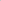 5. Other costs 6. Incidentals 7. Other support requested 8. Support Cost (not to exceed 8% or the relevant donor %)Total Cost for Result 1 DocumentMandatory / OptionalLegal registrationMandatoryRules of Governance / Statues of the organizationMandatoryOrganigram of the organizationMandatoryList of Key managementMandatoryCVs of Key Staff proposed for the engagement with UN WomenMandatoryAnti-Fraud Policy Framework which is consistent with UN women’s one or adoption of UN Women anti-fraud policyMandatorySexual Exploitation and Abuse (SEA) policy consistent with the UN SEA bulletin ST/SGB/2003/13
Where RP has adopted UN Women SEA Protocol, RP has to ensure to have developed a SEA policy; MandatoryDocumentMandatory / OptionalAdministrative and Financial Rules of the organizationMandatoryInternal Control Framework   MandatoryAudited Statements of last 3 yearsMandatoryList of BanksMandatoryName of External AuditorsDocumentMandatory / OptionalProcurement Policy/ManualMandatoryTemplates of the solicitation documents for procurement of goods/services, e.g. Request for Quotation (FRQ), Request for Proposal (RFP) etc. MandatoryList of main suppliers / vendors and copy of their contract(s) including evidence of their selection processes DocumentMandatory / OptionalList of main clients / donorsMandatoryTwo referencesMandatoryPast reports to clients / donors for last 3 years